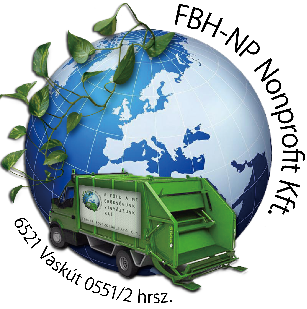 kalocsa2020. évi hulladékgyűjtés rendjeAz FBH-NP Nonprofit KFT tájékoztatja a Tisztelt Lakosságot a 2020. évi (2020. májustól 2021. áprilisig) biológiailag lebomló hulladék, elkülönítetten gyűjtött csomagolási hulladék gyűjtési rendjéről valamint lom hulladék elszállításának módjáról és a kommunális hulladék elszállításáról. *2021. januárjában két alkalmas fenyőfagyűjtést szervezünk, amelyről külön értesítjük Önöket.A biológiailag lebomló hulladékgyűjtés során az ingatlanoknál kertekben, udvarokban, konyhában keletkező minden szerves anyagtartalmú hulladék elszállítása történik az FBH-NP Nonprofit Kft. által díjmentesen biztosított biológiailag lebomló zsákban, illetve az ágnyesedéket max. 70 cm hosszú 50 cm átmérőjű kötegekben összekötve a zsák mellé helyezze ki oly módon, hogy a közterületen a begyűjtést végző gépjármű meg tudja közelíteni és kézi erővel mozgatható legyen. Amennyiben a biológiailag lebomló hulladékot nem ilyen formában helyezik ki, vagy ha a kommunális hulladékkal keveredik, akkor a gyűjtőjárattal nem áll módunkban elszállítani.A biológiailag lebomló hulladékok aprítás és komposztálás után hasznosításra kerülnek. Az elkészült komposztot a Tisztelt Érdeklődők a Regionális Hulladéklerakókban (Vaskút, Kiskunhalas, Felgyő) beszerezhetik.A begyűjtéssel egyidejűleg munkatársaink annyi cserezsákot biztosítanak, amennyi kihelyezésre került. Szükség esetén további zsák (legfeljebb havonta 4 db) az Önhöz legközelebb eső ügyfélszolgálaton vagy ügyfélkapcsolati ponton igényelhető.Elkülönítetten gyűjtött csomagolási hulladék szállítása (sárga fedeles edény)Az elkülönítetten gyűjtött csomagolási hulladék (sárga fedeles edényből) elszállítása 2020.12.31. napjáig páratlan heteken, hétfői, keddi, szerdai, csütörtöki és  pénteki  napokon és 2021.01.01. napjától páros heteken, hétfői, keddi, szerdai, csütörtöki és  pénteki napokon történik.A csomagolási hulladék gyűjtésére alkalmas edényzetben elhelyezhető hulladékok:Papírhulladék, italoskarton (újság, folyóirat, füzet, könyv, hullámpapír, csomagolópapír, kartondoboz lapítva, kiöblített italos kartondobozok kupak nélkül.Műanyag- és fémhulladékok (kiöblítve, kupak nélküli PET palack, PP, HDPE jelzésű flakonok, pl: tejfölös, samponos, ásványvizes, üdítős flakonok; műanyag zacskó vagy szatyor, háztartási fém, italos és konzervdoboz kiöblítve, apróbb fémtárgyak)HÁZHOZ MENŐ LOMTALANÍTÁSA lomtalanítást évente 2 alkalommal / ingatlan díjmentesen tudja igénybe venni az az ingatlantulajdonos, aki minden negyedévben megkapja hulladékszállításra vonatkozó számláját, valamint hátralékkal nem rendelkezik. Lomtalanítás keretében a háztartásban keletkezett lom (feleslegessé vált használati tárgyak, eszközök, bútorok, egyéb kisebb méretű tárgyak, anyagok zsákolva vagy kötegelve) kerül elszállításra.Lomtalanítási igényét a +36-20/401-4303 telefonszámon tudja jelezni. Kommunális hulladék gyűjtésA kommunális hulladék begyűjtésének napja továbbra is hétfő, kedd, szerda, csütörtök, az eddig megszokott módon. Amennyiben háztartásában nagy mennyiségben keletkezett kommunális hulladék, úgy többlethulladék elszállítására alkalmas zsákot biztosítunk díj ellenében ügyfélszolgálatunkon vagy ügyfélkapcsolati pontjaink egyikén.Ügyfélszolgálati helyek, ügyfélkapcsolati pontok, hulladékudvar nyitva tartása, elérhetőségek:Cím: 6521 Vaskút, 0551/2. hrsz.Telefonszám: 06-79/524-821E-mail cím: fbhnpkft@fbhnpkft.huÜgyfélszolgálati helyekÜgyfélkapcsolati pontokHulladékudvarKommunális hulladék gyűjtési rendBiológiailag lebomló hulladékgyűjtés (zöldjárat naptár)Biológiailag lebomló hulladékgyűjtés (zöldjárat naptár)Biológiailag lebomló hulladékgyűjtés (zöldjárat naptár)Biológiailag lebomló hulladékgyűjtés (zöldjárat naptár)Biológiailag lebomló hulladékgyűjtés (zöldjárat naptár)Biológiailag lebomló hulladékgyűjtés (zöldjárat naptár)Biológiailag lebomló hulladékgyűjtés (zöldjárat naptár)Biológiailag lebomló hulladékgyűjtés (zöldjárat naptár)Biológiailag lebomló hulladékgyűjtés (zöldjárat naptár)Biológiailag lebomló hulladékgyűjtés (zöldjárat naptár)Biológiailag lebomló hulladékgyűjtés (zöldjárat naptár)Biológiailag lebomló hulladékgyűjtés (zöldjárat naptár)Biológiailag lebomló hulladékgyűjtés (zöldjárat naptár)Biológiailag lebomló hulladékgyűjtés (zöldjárat naptár)Biológiailag lebomló hulladékgyűjtés (zöldjárat naptár)2020. év2020. év2020. év2020. év2020. év2020. év2020. év2020. év2021. év*2021. év*2021. év*2021. év*2021. év*2021. év* máj.  jún.  júl.  aug. szept.  okt.  nov.  dec.  dec.  jan. febr. márc.ápr.máj.hétfő4163;31-527741153kedd52741638852264szerda63852749963375csütörtök7496385101074486péntek85107496111185597HétfőKeddSzerdaCsütörtökPéntekBaja, Tóth Kálmán u. 14/B08:00 – 12:0012:30 – 16:0008:00 – 12:0012:30 – 16:0008:00 – 12:0012:30 – 16:0007:00 -19:0008:00 – 12:00Hódmezővásárhely,Kossuth tér 1.07:30 – 14:3007:30 – 14:3007:30 – 20:0007:30 – 14:3007:30 – 14:00Kiskunhalas, Szilády Á. u. 5-7Zárva07:00 – 19:0008:00 – 12:0013:00 – 17:00ZárvaZárvaHétfőKeddSzerdaCsütörtökPéntekKalocsa,Szent István király út 35.08:30 – 12:00és 13:00 – 16:0008:00 – 12:00---HétfőKeddSzerdaCsütörtökPéntekSzombatKalocsa,021/30. hrsz.08:00 – 16:0008:00 – 16:0008:00 – 16:0008:00 – 16:0008:00 – 16:0008:00 – 16:00HétfőKeddSzerdaCsütörtökPéntekAdy E. utcaAlkony utca48-as utcaAlkotmány utca Arany utcaBab utcaAsztrik utca48-as utcák (I-XI)Csiga utcaÁrendás utcaBajcsy-Zsilinszky utcaBaka sor48-asok tereCsokonai utcaBátyai utca (25-től páratlanok, 38tól párosak)Bajcsy-Zsilinszky utcaBaka sor48-asok tereDankó P. utcaBátyai utca (25-től páratlanok, 38tól párosak)Barack utcaBátyai út (2-36, páros)Alkotás utcaDózsa Gy. UtcaBimbó utcaBátyai út 15, 17, 19, 21, 23 (tömbök)Béke utcaÁrpád utcaEcetgyár utca (14-ig páros és 17-ig páratlan)Csalogány utcaBem Apó 1-29 páratlan és 2-58 párosBem A. utca (60-64, páros és 31-55, páratlan)Bánki Donát utcaErkel F. utcaCsap utcaBem Apó 1-29 páratlan és 2-58 párosBem A. utca (60-64, páros és 31-55, páratlan)Bánki Donát utcaErkel F. utcaDamjanich utcaBorozda utcaBolt utcaBársony utcaFoktői utca (10-34)Ecetgyár utca (16-42 páros és 35/b – 61 páratlan)Borozda utcaBolt utcaCsatorna utcaFoktői utca (10-34)Ecetgyár utca (16-42 páros és 35/b – 61 páratlan)Borsó utcaBudai Nagy A. utcaCsajda utcaFűzér utcaErdei Ferenc utca (21-84)Búzapiac térDeák Imre utcaDélibáb utcaGépállomás utcaFényi Gyula utcaCiglédi kertekDiófa utcaEcetgyár utca (19-35)Hajdú utcaFoktői utca (1,2,3,4,5,7 +1/a és 36-tól)Cseresznye utcaEperföld utcaErdei Ferenc utca (1-20)Hajós Alfréd utcaGalagonya utcaDudáskertÉrsekkert utcaEsze Tamás utcaHomokgyőrGém utcaDudáskertGábor Áron utcaGárdonyi utcaIbolya utcaGödrök közeDuna utcaHársfa utcaHalász utcaJózsef A. utcaIllés Gyula utcaEgres utcaHosszú Antal utcaHold utcaKígyó utcaKatona István utcaEszperantó utcaHősök útjaHunyadi utcaKiss János utcaKossuth utca (54-ig mindkét oldal)Fillér utcaHuszár utcaIlk Viktor utcaKubinszky utcaKishalas sor (3,5,7,9,11, 33, 35, 37)Gábor Lajos utcaLegelő sorJókai utcaMalom utcaLiszt Ferenc utcaGiga közMalatin utcaKertekaljaMunkás utcaMenyhárt utcaHagyma utcaMéhész utcaKócsag utcaNagy Jenő utcaMóra utcaHíd utcaMiskei utcaKomló sorNád utcaHonvéd utcaMuskátli utcaKossuth utca (55,56,58,59,61)Negyvenszállás (Kis, Nagy, Kovács köz)Németh L. utcaKáposzta utcaNagy Sándor utcaKőégető utcaPetőfi utca (138ig páros és 141ig páratlan)Paksi közKinizsi utcaNagymező utcaKözépső kertekSportpályaRadnóti utcaKirály Ilus utcaNefelejcs utcaKunszt utcaSzent Imre utca (12-től)Sörös ImreKishalas sor 1Nemzetőr utcaLiget utcaSzent István (2-26 és 46-82 páros és 1-35 és 57-85 páratlan)Szabó József utcaKiss Ernő utcaNyár utcaMagyar László utcaTompa utcaSzénáskert utcák (1-6)Körte utcaObsitos utcaMalomszögi utcaVerseny utcaSzent Imre utca (1-10)Lencse utcaOrgona utcaMartinovics utca (1-28)Zerge utcaVásártérMagtár utcaRemete utcaMátyás kir. utcaZöldfa utca (1 és 8-20)Veres Péter utca (32-76)Magtár utcaPetőfi Sándor utca 100-179Mátyás kir. utcaZöldfa utca (1 és 8-20)Veres Péter utca (32-76)Majoranna utcaSzegfű közMikszáth utcaVidats utca (23-45 páratlan)Málna utcaSzérűskertMócsy utcaZsák utcaMartinovics utca (29-40)Táncsics utcaNagymező u. 1-38Meszesi utcaTartsay utcaNap utcaMeszesi utcaTartsay utcaNapsugár utcaMogyoró utcaTavasz utcaObermayer utcaMóricz utcaTüzér sorOrtutay utcaMunkácsy utcaVasút utcaPásztor utcaPataji utcaViola utcaPetőfi utca (140, 142, 144, 146 + páratlan oldal)Rákóczi utcaVirág utcaRózsaközSárköz utcaZöldfa utca (37-től, páratlan)Selyem utcaSörház utcaNegyveni útSelyemerdőSzéchenyi utca (1-13)Kökény utcaSemmelweis utcaSzilva utcaSimonyi utcaTamási Áron utcaSzéchenyi utca (15-65, páratlan)Téglagyár közSzent István utcaTímár Kálmán utcaSzent István utca (28-44, páros és 37-55, páratlan)Tomori Pál utcaSzőlők közeÚjhelyi utcaTelek utcaVigadó sorTessedik utcaVörösmarty utcaTóth Mike utcaTulipán utcaVadász utcaVeres P. utca (1-31)Vidats utca (1-21, páratlan és 2-30, páros)VízműZrínyi utcaOncsa köz